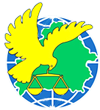 Учреждение образования«БИП – Университет права и социально-информационных технологий»XIV Международная научно-практическая конференция профессорско-преподавательского состава, аспирантов, магистрантов и студентов«АКТУАЛЬНЫЕ ПРОБЛЕМЫ ПРАВОВЫХ,ЭКОНОМИЧЕСКИХ И СОЦИАЛЬНО-ГУМАНИТАРНЫХ НАУК»18 апреля 2024 годаУважаемые коллеги!Приглашаем Вас принять участие в XIV Международной научно-практической конференции профессорско-преподавательского состава, аспирантов, магистрантов и студентов «АКТУАЛЬНЫЕ ПРОБЛЕМЫ ПРАВОВЫХ, ЭКОНОМИЧЕСКИХ И СОЦИАЛЬНО-ГУМАНИТАРНЫХ НАУК».К участию в конференции приглашаются преподаватели, научные работники, докторанты, аспиранты (соискатели) и магистранты учреждений образования и научных организаций, а также студенты и специалисты-практики (юристы, адвокаты, судьи).В рамках конференции состоится пленарное заседание и работа следующих тематических секций:1. Теория и история права. Конституционное право. Административное право.2. Гражданское право и процесс. Хозяйственное право и процесс. Трудовое право. Семейное право.3. Уголовное право. Криминология. Уголовный процесс. Криминалистика.4. Международное право. Таможенное право. Международное сотрудничество по гражданским, семейным и уголовным делам.5. Финансовое право. Банковское право. Налоговое право. Информационное право. Земельное право.6. Экономика и менеджмент.7. История. Философия. Политология.8. Психология. Педагогика.9. Информационные технологии и математика.10. Профессионально-ориентированный иностранный язык: теория и практика.Каждый автор, лично принявший участие в работе конференции, получит сертификат участника.Рабочие языки конференции: белорусский, русский, английский. Формат конференции: очный с возможностью подключения и выступления онлайн. Ссылка на онлайн-трансляцию будет выслана участникам накануне проведения конференции.Формы участия в конференции:выступление с докладом на пленарном заседании (15 минут);выступление с докладом на заседании тематической секции, участие в дискуссии (10 минут);представление студентами и магистрантами стендовых (постерных) докладов на пленарном заседании от каждой тематической секции (5‒7 минут).Программа конференции будет размещена на сайте университета           http://bip-ip.by/ в разделах «Новости» и «Научные мероприятия и конференции» не позднее 5 дней до начала мероприятия.Для участия в конференции необходимо до 20 марта 2024 года отправить в оргкомитет согласно номерам тематических секций в электронном виде тезисы доклада, заявку участника (см. приложение к информационному письму), справку о проверке на наличие плагиата (уровень оригинальности текста должен составлять не менее 60 %) и отзыв научного руководителя на тезисы аспиранта (соискателя), магистранта и студента на электронный адрес: nauka-bip@mail.ru.Оргкомитет информирует о получении материалов по электронной почте, указанной в заявке, в течение 10 дней. При отсутствии подтверждения (в связи с возможными техническими сбоями) материалы необходимо направить повторно. Авторы несут полную ответственность за содержание представленных материалов. Оргкомитет конференции оставляет за собой право отбора докладов для включения в программу конференции и их опубликования. Работы, не соответствующие требованиям по оформлению либо необходимому научно-практическому уровню, отклоняются и не возвращаются.Автор может выступать на конференции не более двух раз с учетом соавторства. На одного автора – не более двух тезисов, на одни тезисы – не более двух авторов.Название файла с текстом заявки и тезисов, справки о проверке на наличие плагиата и отзыва научного руководителя должно содержать фамилию автора/авторов, вид документа и номер тематической секции, например: Фамилия_тезисы_5.doc (обязательно продублировать отдельным файлом за личной подписью автора в формате .jpg),Фамилия_заявка_5.doc (обязательно продублировать отдельным файлом за личной подписью автора в формате .jpg), Фамилия_антиплагиат_5.pdf, Фамилия_отзыв_5.pdf. Участникам, чьи заявки прошли отбор, на адрес электронной почты будет выслано подтверждение о включении заявки в программу конференции.Сборник материалов конференции будет размещен на сайте университета http://bip-ip.by/  и проиндексирован в наукометрической базе РИНЦ. Печатный экземпляр сборника материалов для участников из других учреждений высшего образования и организаций ‒ платный.  Оплата в размере 30 BYN осуществляется до 1 апреля 2024 года после получения подтверждения о включении заявки в программу конференции. При оплате следует указать назначение платежа: Конференция. Копия чека в формате .jpg направляется на электронный адрес оргкомитета. Сборник материалов на бумажном носителе можно будет получить в отделе науки и международных связей по адресу: 2-ой Путепроводный пер., д. 1, 220093, г. Минск.Справки об участии в конференции выдаются в период с 22.04.2024 по 05.05.2024. За справкой просьба обращаться в отдел науки и международных связей по адресу электронной почты: nauka-bip@mail.ru.Место проведения конференции:Учреждение образования «БИП – Университет права и социально-информационных технологий».АДРЕС ОРГКОМИТЕТА:Отдел науки и международных связей БИП 2-ой Путепроводный пер., д. 1, 220093, г. Минск.Tел.: 8(017) 202-40-59E-mail: nauka-bip@mail.ruБанковские реквизиты для оплаты печатного экземпляра сборника:Назначение платежа: КонференцияУчреждение образование «БИП – Университет права и социально-информационных технологий» 220004, Республика Беларусь, г. Минск, ул. Короля, 3р/с BY35BLBB30150101011015001001 в дирекции ОАО «Белинвестбанк» по г. Минску и Минской областиБИК BLBBBY2X УНП 101011015ОКПО 14646562С уважением, оргкомитетТРЕБОВАНИЯ К ОФОРМЛЕНИЮ МАТЕРИАЛОВ Объем тезисов составляет 2‒3 страницы в текстовом редакторе MS Word (версия 6.0 и выше) формата А4. Шрифт – Times New Roman, 12 pt; межстрочный интервал – 1,5; отступ красной строки – 1 см (выставляется с помощью меню абзац). Страницы НЕ нумеруются.Поля: левое – 30 мм, правое – 10 мм, верхнее и нижнее – 20 мм.Интервал между абзацами – 0 пт (выставляется с помощью меню: абзац→ интервал →перед – 0 пт, после – 0 пт).Допускается использование только 1 графического изображения (таблицы, схемы, рисунка и пр.), название которого выравнивается по центру (без абзацного отступа), отделяется от графического изображения пустой строкой. В тексте тезисов пишется: (таблица/ схема/ рисунок и пр.). В ТЕКСТЕ должны единообразно использоваться следующие символы:«» (кавычки «ёлочки») – при цитировании;‘’ (одинарные ‘кавычки’) – при наборе значения (дефиниции) или перевода слова, а само слово набирается курсивом, например: law ‘закон, право’;[3, c. 18] – в квадратных скобках указываются ссылки на источник: номер источника и номер страницы. Нумерация – в порядке цитирования;– (короткое/среднее тире) ставится в тексте согласно правил пунктуации и отделяется пробелами с обеих сторон; в ссылках короткое/среднее тире не отделяется пробелами: [4, c. 10–15]; в СПИСКЕ ИСПОЛЬЗОВАННЫХ ИСТОЧНИКОВ короткое/среднее тире оформляется согласно образцу оформления тезисов доклада;ст., ч., п. – для слов статья, часть, пункт;- (дефис) разделяет части слова, НЕ отделяется пробелами, например: юго-восток;дата пишется: 18 апреля 2024 г.;инициалы ставятся перед фамилией и отделяются неразрывным пробелом, например: С.Ф.°Сокол. Неразрывный пробел ° – непечатаемый символ, набирается сочетанием клавиш (Ctrl + Shift одновременно) + Пробел);№°‘номер’, г.°‘год’, с.°‘страница’, ст.°‘статья’, ч.°‘часть’, п.°‘пункт’, количественное числительное – отделяются неразрывным пробелом от определяющего слова, например: №°5, 2024°г., с.°5, ст.°12, 10°студентов, г.°Минск.Нормативные правовые акты называются в тексте, ссылки на них в СПИСКЕ ИСПОЛЬЗОВАННЫХ ИСТОЧНИКОВ не делаются.Не допускается: использование автоматических (подстрочных или концевых) сносок;установление двух и более символов «пробел» подряд, абзацных и других отступов с помощью клавиш «Табуляция» или «Пробел» при наборе основного текста. Материалы для публикации должны включать:1. НАЗВАНИЕ ДОКЛАДА (шрифт полужирный, прописные буквы) – выравнивание по центру, с абзацного отступа (1 см).Пустая строка.2. Следующая строка – Инициалы и фамилия автора,Следующая строка ‒  должность, ученая степень (если имеется), ученое звание (если имеется), полное название учреждения образования, город, страна – выравнивание по центру курсивом, БЕЗ абзацного отступа.Сведения о научном руководителе для студентов, магистрантов, аспирантов – выравнивание по центру курсивом, БЕЗ абзацного отступа:следующая строка ‒  Научный руководитель, следующая строка ‒  инициалы и фамилия научного руководителя, должность, ученая степень (если имеется), ученое звание (если имеется), полное название учреждения образования.Пустая строка.3. Текст сообщения – с абзацного отступа (1 см) и обязательным выравниванием по ширине. Пустая строка.4. СПИСОК ИСПОЛЬЗОВАННЫХ ИСТОЧНИКОВ – выравнивается по центру, с абзацного отступа (1 см).Пустая строка.СПИСОК ИСПОЛЬЗОВАННЫХ ИСТОЧНИКОВ оформляется в соответствии с требованиями ВАК РБ. Количество позиций в списке использованных источников – не более 5 единиц. Источники располагаются в порядке цитирования, с выравниванием по ширине, с абзацного отступа (1 см). После обозначения номера ставится точка, затем пробел, например: 1. Выходные данные источника. Просьба нумерацию проставлять вручную.Требования к оформлению материалов для стендового докладаСтендовый доклад представляется в оргкомитет до 20 марта 2024 года.Размеры стенда. Стендовый доклад должен быть представлен в виде одного большого листа размером А1 (книжная или альбомная ориентация). Оформление стенда. В верхней части располагается полоса, содержащая:название доклада (напечатанное 54–70 кеглем), фамилии, имена, отчества (полностью) авторов доклада и научного руководителя (меньшим кеглем),название кафедры, где выполняется исследование (меньшим кеглем).Текст доклада с основной информацией (занимает 1/4‒1/3 от размера постера) должен быть лаконичен и легко читаем, поэтому для него используются шрифты Arial или Helvetica не менее 16–22 кегля через 1,5 интервала. Основная информация должна позволять изучить стенд за 1–2 мин и отражать:актуальность темы,цель,объект,методы,полученные результаты,выводы.Цвет текста должен быть контрастным по отношению к фону. 2/3 от размера постера включает графические изображения в виде таблиц, схем, рисунков, фотографий и пр., которые позволят донести до заинтересованных лиц еще бóльшее количество информации. Весь графический материал должен сопровождаться подписями, аббревиатуры должны быть расшифрованы.Финальную версию стендового доклада, предназначенную для печати, нужно представить в формате .pdf.1. ОБРАЗЕЦ ОФОРМЛЕНИЯ ТЕЗИСОВ ДОКЛАДА (СТУДЕНТОВ, МАГИСТРАНТОВ, АСПИРАНТОВ)НАЗВАНИЕ ДОКЛАДАА.А. Иванова,студентка 2-го курса юридического факультета УО «БИП – Университет права и социально-информационных технологий», г. Минск, Республика БеларусьНаучный руководитель: С.С. Федоров, профессор кафедры уголовного права и процесса УО «БИП – Университет права и социально-информационных технологий», доктор юридических наук, профессорТекст, текст: «Цитата» [1, с. 6]. Текст, текст law ‘закон’ … [2, с. 32 ‒34]. Текст ‒ текст, текст [3]. СПИСОК ИСПОЛЬЗОВАННЫХ ИСТОЧНИКОВ1. Иванов, И.И. Правовая система Республики Беларусь / И.И. Иванов. – Минск, 2003. – 434 с.2. Загорец, В. Демографический переход: понятие, этапы и социально-экономическое значение [Электронный ресурс] / В. Загорец // Журн. междунар. права и междунар. отношений. – 2013. – № 1. – Режим доступа: http://www.evolutio.info/images/journal/2013_1/2013_1_zaharets.pdf. – Дата доступа: 22.06.2016.3. Инвестиции. Системный анализ и управление / К.В. Балдин [и др.] ; под ред. К.В. Балдина. – 4-е изд., испр. – Москва : Дашков и К, 2013. – 287 с.4. Петров, М.Т. Хозяйственное право / М.Т. Петров // Правовые исследования. – 2003. – № 1. – С. 98–105.5. Петров, М.Т. Хозяйственное право на современном этапе развития / М.Т. Петров // Право Беларуси : сб. науч. тр. – Минск, 2001. – С. 88–89.Дата__________Подпись_______2. ОБРАЗЕЦ ОФОРМЛЕНИЯ ТЕЗИСОВ ДОКЛАДА (В СОАВТОРСТВЕ / ЕДИНОЛИЧНО)НАЗВАНИЕ ДОКЛАДАС.С. Федоров, профессор кафедры уголовного права и процесса УО «БИП – Университет права и социально-информационных технологий», доктор юридических наук, профессор, г. Минск, Республика БеларусьН.Н. Иванов,старший преподаватель кафедры уголовного права и процесса УО «БИП – Университет права и социально-информационных технологий», г. Минск, Республика БеларусьТекст, текст: «Цитата» [1, с. 6]. Текст, текст law ‘закон, право’ … [2, с. 32 ‒34]. Текст ‒ текст, текст [3]. СПИСОК ИСПОЛЬЗОВАННЫХ ИСТОЧНИКОВ1. Иванов, И.И. Правовая система Республики Беларусь / И.И. Иванов. – Минск, 2003. – 434 с.2. Загорец, В. Демографический переход: понятие, этапы и социально-экономическое значение [Электронный ресурс] / В. Загорец // Журн. междунар. права и междунар. отношений. – 2013. – № 1. – Режим доступа: http://www.evolutio.info/images/journal/2013_1/2013_1_zaharets.pdf. – Дата доступа: 22.06.2016.3. Инвестиции. Системный анализ и управление / К.В. Балдин [и др.] ; под ред. К.В. Балдина. – 4-е изд., испр. – Москва : Дашков и К, 2013. – 287 с.4. Петров, М.Т. Хозяйственное право / М.Т. Петров // Правовые исследования. – 2003. – № 1. – С. 98–105.5. Петров, М.Т. Хозяйственное право на современном этапе развития / М.Т. Петров // Право Беларуси : сб. науч. тр. – Минск, 2001. – С. 88–89.Дата__________Подпись_______ОБРАЗЕЦ ОФОРМЛЕНИЯ ЗАЯВКИ УЧАСТНИКАЗАЯВКА УЧАСТНИКАXIV Международной научно-практической конференции профессорско-преподавательского состава, аспирантов, магистрантов и студентов «Актуальные проблемы правовых, экономических и социально-гуманитарных наук»18 апреля 2024 года, БИП, г. МинскВСЕ ячейки обязательны для заполнения!Просим дать согласие на следующие действия: сбор, систематизация, хранение, изменение, обработка, использование, обезличивание, блокирование, предоставление, распространение, удаление персональных данных.Перечень персональных данных, передаваемых на обработку университету: ФИО, должность, ученая степень, ученое звание, место работы/учебы автора, контактный телефон, e-mail.Передача персональных данных третьим лицам – издание сборника материалов конференции.Я, ФИО (полностью), согласен(а) на обработку персональных данных согласно Закону Республики Беларусь от 07.05.2021 № 99-З «О защите персональных данных».Дата__________Подпись_______Ф.И.О. автора 1(полностью)Например, Петров Иван ИвановичФ.И.О. автора 2(полностью)Должность, ученая степень, ученое звание (при наличии) автора 1Должность, ученая степень, ученое звание (при наличии) автора 2Название докладаОрганизация, факультет (филиал), кафедра автора 1Организация, факультет (филиал), кафедра автора 2Форма участия в конференции(очная/заочная)Номер моб. тел. (с кодом)E-mail